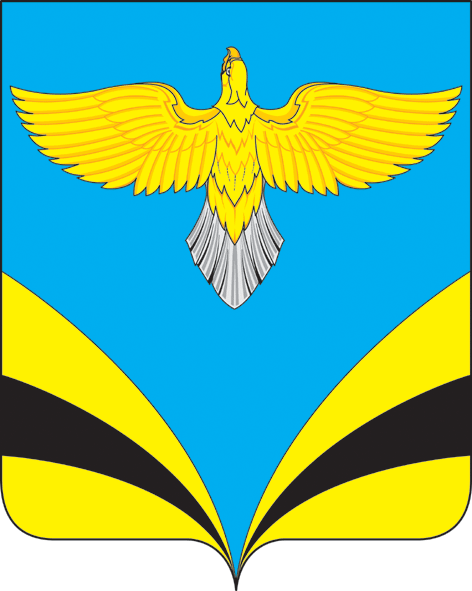             АДМИНИСТРАЦИЯ  сельского поселения Купино   муниципального района Безенчукский              Самарской области              РАСПОРЯЖЕНИЕ        от   23 января 2024 года  № 8                   с.КупиноОб организации и проведении месячника охраны труда «Безопасный труд» в Администрации  сельского поселения Купиномуниципального района Безенчукский Самарской области        В соответствии с Федеральным законом от 06.10.2003 № 131-ФЗ «Об общих принципах организации местного самоуправления в Российской Федерации», Законом Самарской области от 10.07.2006 № 72-ГД «О наделении органов местного самоуправления на территории Самарской области отдельными государственными полномочиями в сфере охраны труда», руководствуясь постановлением Администрации муниципального района Безенчукский  Самарской области от 27.12.2021 № 1347:  Провести с 03 апреля по 03 мая 2024г. месячник охраны труда «Безопасный труд».Утвердить План мероприятий по организации и проведению месячника охраны труда в Администрации сельского поселения Купино  муниципального района Безенчукский Самарской области (Приложение №1).Создать комиссию по организации и проведению месячника по охране труда в Администрации сельского поселения Купино  муниципального района Безенчукский Самарской области, в составе:	Члены комиссии:-  Щербаков Ю.В. – Глава сельского поселения Купино;-  Доронина Н.А. – специалист Администрации сельского поселения Купино ;- Шилина Г.А. – делопроизводитель Администрации сельского поселения Купино.Комиссии:- провести 28.04.2024 года ведомственный день охраны труда;- осуществлять свою деятельность в соответствии с положением и планом об организации и проведении месячника охраны труда в Администрации сельского поселения Купино муниципального района Безенчукский Самарской области;- осуществлять контроль по организации и проведении месячника охраны труда в Администрации сельского поселения Купино  муниципального района Безенчукский Самарской области. 5. Специалисту Администрации сельского поселения Купино  Дорониной Н.А.– предоставить информацию о проведении месячника по охране труда в Администрацию  муниципального района Безенчукский Самарской области в срок до 16 мая 2024 года.6. Контроль исполнения настоящего распоряжения оставляю за собой.Глава сельского поселения Купино муниципального района Безенчукский Самарской области                                                                                 Ю.В. ЩербаковН.А. Доронина, специалист 1 категории88467642247ПРИЛОЖЕНИЕ  №1к Распоряжению Администрациисельского поселения Купино муниципального района Безенчукский                                                                                   Самарской области от «22» января 2024 года № 8 ПЛАН МЕРОПРИЯТИЙ по организации и проведении месячника охраны труда «Безопасный труд» в Администрации  сельского поселения Купино муниципального района Безенчукский Самарской области№п/пМероприятия Мероприятия ДатаДатаОтветственные1. Совершенствование нормативных правовых актов в области условий и охраны труда, здоровья работающих1. Совершенствование нормативных правовых актов в области условий и охраны труда, здоровья работающих1. Совершенствование нормативных правовых актов в области условий и охраны труда, здоровья работающих1. Совершенствование нормативных правовых актов в области условий и охраны труда, здоровья работающих1. Совершенствование нормативных правовых актов в области условий и охраны труда, здоровья работающих1. Совершенствование нормативных правовых актов в области условий и охраны труда, здоровья работающих11.1. Распоряжение по администрации о проведение месячника по охране труда1.1. Распоряжение по администрации о проведение месячника по охране труда03.04.202403.04.2024Ответственный за охрану труда21.2.Проведение инструктажа  по Охране труда «Субботник»1.2.Проведение инструктажа  по Охране труда «Субботник»с 06.04.2024 по 20.04.2024с 06.04.2024 по 20.04.2024Ответственный за охрану труда2. Усиление контроля в  области условий по охране труда2. Усиление контроля в  области условий по охране труда2. Усиление контроля в  области условий по охране труда2. Усиление контроля в  области условий по охране труда2. Усиление контроля в  области условий по охране труда2. Усиление контроля в  области условий по охране труда32.1. Контроль за состоянием условий труда на рабочем месте.2.1. Контроль за состоянием условий труда на рабочем месте.В течение месяцаВ течение месяцаОтветственный за охрану трудаКомиссия по охране труда42.2. Осуществление проверки санитарно-гигиенических и технических условий в помещениях:- требование к освещению;- электробезопасности;- наличие инструкций по охране труда на рабочих местах;- наличие и укомплектованность медицинской аптечки;2.2. Осуществление проверки санитарно-гигиенических и технических условий в помещениях:- требование к освещению;- электробезопасности;- наличие инструкций по охране труда на рабочих местах;- наличие и укомплектованность медицинской аптечки;В течение месяцаВ течение месяцаОтветственный за охрану трудаКомиссия по охране труда52.3. Мероприятия по предупреждению распространения короновирусной инфекции:масочный режим, обработка поверхностей дезсредствами.2.3. Мероприятия по предупреждению распространения короновирусной инфекции:масочный режим, обработка поверхностей дезсредствами.В течение месяцаВ течение месяцаОтветственный за охрану трудаКомиссия по охране труда3. Информационное обеспечение охраны труда и здоровья работников Администрации3. Информационное обеспечение охраны труда и здоровья работников Администрации3. Информационное обеспечение охраны труда и здоровья работников Администрации3. Информационное обеспечение охраны труда и здоровья работников Администрации3. Информационное обеспечение охраны труда и здоровья работников Администрации63.1. Обеспечить информационное сопровождение месячника по охране трудаВ течение месяцаВ течение месяцаОтветственный за охрану трудаКомиссия по охране трудаОтветственный за охрану трудаКомиссия по охране труда73.2. Подведение итогов месячника охраны труда  по улучшению условий и охраны труда   16.05.202416.05.2024Ответственный за охрану трудаКомиссия по охране трудаОтветственный за охрану трудаКомиссия по охране труда